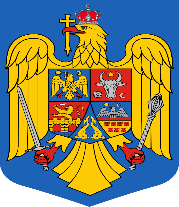 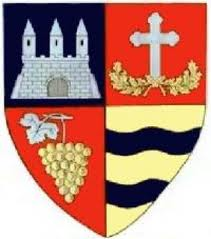    ROMÂNIAJUDEŢUL ARADCOMUNA PĂULIŞ       CONSILIUL LOCALPăuliş nr. 1A tel 0257 388101 fax 0257 388456 e-mail: primariapaulis@gmail.comNr.9319/18.11.2020    PROCES-VERBALal şedinţei ordinare a Consiliului Local Păuliş din data de 18.11.2020, ora 14.00Convocarea în şedinţă ordinară a Consiliului local al comunei Păuliş a fost făcută de d-nul Turcin Ioan, primarul comunei Păuliş în baza Dispoziției  nr.187 din 12.11.2020, în temeiul prevederilor art.133 alin.1) şi art.134 alin.3) lit.a) din OUG nr.57/2019 privind Codul Administrativ.Publicitatea şedinţei a fost asigurată prin publicarea pe site-ul Primăriei comunei Păuliş a Dispoziţiei nr.187/12.11.2020 a primarului comunei Păuliş privind convocarea în şedinţă ordinară a Consiliului Local Păuliş. Consilierii au fost convocaţi pe baza convocatorului, prin intermediul secretarului comunei Păuliş şi compartimentul secretariat, resurse umane privind convocarea la şedinţă, ordinea de zi, data, ora şi locul desfăşurării şedinţei şi alte îndrumări specifice.La apelul nominal al doamnei secretar general se constată că sunt prezenţi 12 consilieri locali din totalul de 13 consilieri în funcţie: Savu Petru, Renich Dita-Laura, Roman Ion, Vuculescu Cătălin, Pasăre Mariana-Laura, Sigheti Saul, Grigorean Viorel, Sari Florin-Gheorghe, Sas Ovidiu-Cornel, Cata Mihaela-Rundinela, Poienar Robert-Emanuel şi Petruţa Viorel - consilieri locali. Doamna secretar general aduce la cunoştinţa consiliului local că domnul Andrei Nelu a informat de faptul că nu poate participa la şedinţă din motive de izolare, fiind soţia sa în această situaţie şi a considerat că este mai bine să nu participe cu toate că nu a primit vreo interdicţie din partea medicilor în contextul pandemiei de Sars CoV-2, fiind astfel motivat.La şedinţă participă domnul primar, doamna secretar general şi doamna consilier juridic Nicodin Andreea.Ședinta ordinară este deschisă de d-nul SAVU PETRU, președintele ședinței ales pe trei luni consecutive.Domnul primar spune că retrage punctul 19 după ordinea de zi datorită unor neconcordanţe în evidenţele contabile privind valoarea de inventar de la SC Compania de Apă Arad SA şi contabilitatea primăriei.Nefiind alte discuţii, d-nul Savu Petru, președintele de sedinta propune să se aprobe ordinea de zi, cu scoaterea punctului 19, după care să se treacă la dezbaterea acesteia:ORDINE  DE  ZI :- Proiect de hotărâre privind aprobarea conținutului Procesului-verbal al ședinței extraordinare a Consiliului Local Păuliş din data de 18.09.2020. INIŢIATOR: PRIMAR.- Proiect de hotărâre privind aprobarea conținutului Procesului-verbal al ședinței extraordinare a Consiliului Local Păuliş din data de 06.10.2020. INIŢIATOR: PRIMAR.- Proiect de hotărâre privind aprobarea conținutului Procesului-verbal al ședinței extraordinare a Consiliului Local Păuliş din data de 06.11.2020. INIŢIATOR: PRIMAR.– Proiect de hotărâre privind aprobarea ordinii de zi a ședinței ordinare a Consiliului local al comunei Păuliş din data de 18.11.2020. INIȚIATOR: PRIMAR.– Proiect de hotărâre privind aprobarea rectificării bugetului local al comunei Păuliş pe anul 2020. INIȚIATOR:PRIMAR. Avizul comisiei de specialitate nr.1 a Consiliului Local Păuliş.– Proiect de hotărâre privind aprobarea contului de execuţie al bugetului general de venituri şi cheltuieli al comunei Păuliş pe cele două secţiuni pe trimestrul III anul 2020. INIȚIATOR:PRIMAR. Avizul comisiilor de specialitate nr.1 şi 3 ale Consiliului Local Păuliş.– Proiect de hotărâre privind aprobarea acordării unor facilităţi fiscale pentru anul 2020. Avizul comisiei de specialitate nr.1 a Consiliului Local Păuliş.– Proiect de hotărâre privind înregistrarea Comunei Păuliş în Sistemul Național Electronic de Plată online a taxelor și impozitelor utilizând cardul bancar. INIȚIATOR: PRIMAR. Avizul comisiei de specialitate nr.1 a Consiliului Local Păuliş.– Proiect de hotărâre privind acordarea bursei de merit şi de ajutor social pentru elevii de la Şcoala Gimnazială Păuliş pentru semestrul I al anului şcolar 2020-2021. INIȚIATOR: PRIMAR. Avizul comisiilor de specialitate nr.1 şi 2 ale Consiliului Local Păuliş.– Proiect de hotărâre privind acordarea bursei de merit şi de ajutor social pentru elevii de la Şcoala Gimnazială „Sabin Manuilă" Sâmbăteni pentru semestrul I al anului şcolar 2020-2021. INIȚIATOR: PRIMAR. Avizul comisiilor de specialitate nr.1 şi 2 ale Consiliului Local Păuliş.– Proiect de hotărâre privind desemnarea reprezentantului Consiliului local al comunei Păuliş în Consiliul de administraţie al Şcolii Gimnaziale „Sabin Manuilă” Sâmbăteni. INIȚIATOR: PRIMAR. Avizul comisiei de specialitate nr.2 a Consiliului Local Păuliş.– Proiect de hotărâre privind actualizarea valorii obiectivului de investiţie  „MODERNIZARE DRUM COMUNAL DC 69A ÎN LOCALITATEA CLADOVA, COMUNA PĂULIŞ, JUDEŢUL ARAD”, în urma procedurii de achiziţie publică. INIȚIATOR:PRIMAR. Avizul comisiilor de specialitate nr.1, 2 şi 3 ale Consiliului Local Păuliş.– Proiect de hotărâre privind însuşirea şi aprobarea documentaţiei cadastrale pentru prima înscriere în Cartea Funciară a dreptului de proprietate publică al comunei Păuliş asupra unui număr de 9 imobile (străzi) de pe raza localităţilor Sâmbăteni, Cladova şi Baraţca, comuna Păuliş, judeţul Arad. INIȚIATOR: PRIMAR. Avizul comisiilor de specialitate nr.1 şi 3 ale Consiliului Local Păuliş.– Proiect de hotărâre privind aprobarea Planului de amplasament şi delimitare cu propunerea de dezlipire a imobilului identificat in C.F  nr.307205 Păuliş nr. cadastral 307205 în suprafaţă de 29548 mp situat în loc. Sâmbăteni, domeniu privat al Comunei Păulis. INIȚIATOR: PRIMAR. Avizul comisiilor de specialitate nr.1 şi 3 ale Consiliului Local Păuliş.– Proiect de hotărâre privind aprobarea completării H.C.L. nr.84/18/08.2020 privind aprobarea transferului contractelor de concesiune nr.16, 17, 18 şi 19 din 12.07.1999. INIȚIATOR: PRIMAR. Avizul comisiilor de specialitate nr.1 şi 3 ale Consiliului Local Păuliş.– Proiect de hotărâre privind completarea şi actualizarea inventarului bunurilor care alcătuiesc domeniul public şi privat al Comunei Păuliş. INIȚIATOR:PRIMAR. Avizul comisiilor de specialitate nr.1, 2 şi 3 ale Consiliului Local Păuliş.– Proiect de hotărâre privind Delegarea prin concesiune a gestiunii activității de colectare separată și transportul separat al deşeurilor municipale, inclusiv fracţii colectate separat, fără a aduce atingere fluxului de deşeuri de echipamente electrice și electronice, baterii și acumulatori, din judeţul Arad, proiect gestionat de ADI-SIGD Arad — LOT 1 - ZONA 2; LOT 2- ZONA 5, avizarea Strategiei de contractare, a Studiului de fundamentare și a Documentației de atribuire pentru delegarea gestiunii unor activități componente ale serviciului de salubrizare în județul Arad, LOT 1 - ZONA 2; LOT 2- ZONA 5. INIȚIATOR:PRIMAR. Avizul comisiilor de specialitate nr.1, 2 şi 3 ale Consiliului Local Păuliş.– Proiect de hotărâre privind aprobarea Actului adiţional nr.8 la Contractul de delegare prin concesiune a gestiunii activităţilor componente de operare a staţiilor care fac parte din sistemul integrat de management al deşeurilor de la nivelul Judeţului Arad. INIȚIATOR:PRIMAR. Avizul comisiilor de specialitate nr.1, 2 şi 3 ale Consiliului Local Păuliş.– Cereri şi diverse.Punctul 1 : Proiect de hotărâre privind aprobarea conținutului Procesului-verbal al ședinței extraordinare a Consiliului Local Păuliş din data de 18.09.2020. INIŢIATOR: PRIMAR.D-nul Savu Petru, presedintele de sedinta,  arată că în fiecare ședință de lucru se supune aprobării consiliului local procesul verbal al ședinței anterioare, sens in care da cuvantul d-nei secretar  general care prezintă procesul verbal al ședinței anterioare a consiliului local din data de 18.09.2020.	D-nul Savu Petru, președintele de ședință invită pe cei prezenți la discuții și propuneri pe marginea celor prezentate. Domnul Roman Ion spune că el nu a participat la şedinţa consiliului local din data de 18.09.2020.Se supune la vot procesul verbal al ședinței din data de 18.09.2020 care se aprobă cu un numar de 10 voturi “pentru” (Savu Petru, Renich Laura, Sari Florin, Cata Mihaela, Sas Ovidiu, Grigorean Viorel, Pasăre Laura, Vuculescu Cătălin, Petruţa Viorel şi Poienar Robert – consilieri locali), 2 voturi „abţinere” (Roman Ion şi Sigheti Saul – consilieri locali) și în temeiul art. 139 alin.(1) şi art. 196 alin. (1), lit. “a” privind Codul Administrativ se adoptă hotărârea.Punctul 2: - Proiect de hotărâre privind aprobarea conținutului Procesului-verbal al ședinței extraordinare a Consiliului Local Păuliş din data de 06.10.2020. INIŢIATOR: PRIMAR.D-nul Savu Petru, presedintele de sedinta,  arată că în fiecare ședință de lucru se supune aprobării consiliului local procesul verbal al ședinței anterioare, sens in care da cuvantul d-nei secretar  general care prezintă procesul verbal al ședinței anterioare a consiliului local din data de 06.10.2020.	D-nul Savu Petru, președintele de ședință invită pe cei prezenți la discuții și propuneri pe marginea celor prezentate. Domnul Roman Ion spune ca în cazul precedent că el nu a participat la şedinţa consiliului local din data de 06.10.2020.Se supune la vot procesul verbal al ședinței din data de 06.10.2020 care se aprobă cu un numar de 10 voturi “pentru” (Savu Petru, Renich Laura, Sari Florin, Cata Mihaela, Sas Ovidiu, Grigorean Viorel, Pasăre Laura, Vuculescu Cătălin, Petruţa Viorel şi Poienar Robert – consilieri locali), 2 voturi „abţinere” (Roman Ion şi Sigheti Saul – consilieri locali) și în temeiul art. 139 alin.(1) şi art. 196 alin. (1), lit. “a” privind Codul Administrativ se adoptă hotărârea.Punctul 3: Proiect de hotărâre privind aprobarea conținutului Procesului-verbal al ședinței extraordinare a Consiliului Local Păuliş din data de 06.11.2020. INIŢIATOR: PRIMAR.D-nul Savu Petru, presedintele de sedinta,  arată că în fiecare ședință de lucru se supune aprobării consiliului local procesul verbal al ședinței anterioare, sens in care da cuvantul d-nei secretar  general care prezintă procesul verbal al ședinței anterioare a consiliului local din data de 06.11.2020.	Se supune la vot procesul verbal al ședinței din data de 06.11.2020 care se aprobă cu un numar de 12 voturi “pentru” (Savu Petru, Renich Laura, Sari Florin, Cata Mihaela, Sas Ovidiu, Grigorean Viorel, Pasăre Laura, Vuculescu Cătălin, Petruţa Viorel, Roman Ion, Sigheti Saul şi Poienar Robert – consilieri locali)  și în temeiul art. 139 alin.(1) şi art. 196 alin. (1), lit. “a” privind Codul Administrativ se adoptă hotărârea.Punctul 4: Proiect de hotărâre privind aprobarea ordinii de zi a ședinței ordinare a Consiliului local al comunei Păuliş din data de 18.11.2020. INIȚIATOR: PRIMAR.Se supune la vot ordinea de zi a ședinței ordinare din data de 18.11.2020, cu scoaterea punctului 19 de către iniţiator, care se aprobă cu un numar de 12 voturi “pentru” (Savu Petru, Renich Laura, Sari Florin, Cata Mihaela, Sas Ovidiu, Grigorean Viorel, Pasăre Laura, Vuculescu Cătălin, Petruţa Viorel, Roman Ion, Sigheti Saul şi Poienar Robert – consilieri locali)  și în temeiul art. 196 alin. (1), lit. “a” privind Codul Administrativ se adoptă hotărârea.	Punctul 5: Proiect de hotărâre privind aprobarea rectificării bugetului local al comunei Păuliş pe anul 2020. INIȚIATOR:PRIMAR. 	Cvorum necesar: majoritate absolută prevăzută de OUG nr.57/2019 privind Codul administrativ.Domnul preşedinte de şedinţă supune la vot proiectul de hotărâre care se aprobă cu un numar de 12 voturi “pentru” (Savu Petru, Renich Laura, Sari Florin, Cata Mihaela, Sas Ovidiu, Grigorean Viorel, Pasăre Laura, Vuculescu Cătălin, Petruţa Viorel, Roman Ion, Sigheti Saul şi Poienar Robert – consilieri locali)  și în temeiul art. 139 alin.(1) şi art. 196 alin. (1), lit. “a” privind Codul Administrativ se adoptă hotărârea.Punctul 6: Proiect de hotărâre privind aprobarea contului de execuţie al bugetului general de venituri şi cheltuieli al comunei Păuliş pe cele două secţiuni pe trimestrul III anul 2020. INIȚIATOR:PRIMAR.	Cvorum necesar: majoritate absolută prevăzută de OUG nr.57/2019 privind Codul administrativ.Domnul preşedinte de şedinţă supune la vot proiectul de hotărâre care se aprobă cu un numar de 12 voturi “pentru” (Savu Petru, Renich Laura, Sari Florin, Cata Mihaela, Sas Ovidiu, Grigorean Viorel, Pasăre Laura, Vuculescu Cătălin, Petruţa Viorel, Roman Ion, Sigheti Saul şi Poienar Robert – consilieri locali)  și în temeiul art. 139 alin.(1) şi art. 196 alin. (1), lit. “a” privind Codul Administrativ se adoptă hotărârea.Punctul 7: Proiect de hotărâre privind aprobarea acordării unor facilităţi fiscale pentru anul 2020. INIŢIATOR: PRIMAR. 	Cvorum necesar: majoritate absolută prevăzută de OUG nr.57/2019 privind Codul administrativ.	Domnul Roman Ion întreabă dacă nu ar trebui să stabilim exact cuantumul?	Doamna secretar general spune că solicitanţii trebuie să vină să depună cererea de scutire şi în funcţie de solicitare i se va face scutirea.	Domnul Grigorean Viorel pune câteva întrebări, după care i se aduc lămuriri potrivit procedurii de acordare.	Domnul Sigheti Saul spune să dăm la toţi maxim acel cuantum de scutire.	Domnul Roman propune să stabilim cota de acordare maximă.	Domnul primar spune să nu facem reducerile la maxim pentru că avem nevoie şi de investiţii în comună.	Domnul Grigorean Viorel propune un cuantum.	Domnul Roman Ion şi domnul Petruţa Viorel sunt pentru stabilirea unui cuantum exact. Domnul preşedinte de şedinţă supune la vot proiectul de hotărâre care se aprobă cu un numar de 12 voturi “pentru” (Savu Petru, Renich Laura, Sari Florin, Cata Mihaela, Sas Ovidiu, Grigorean Viorel, Pasăre Laura, Vuculescu Cătălin, Petruţa Viorel, Roman Ion, Sigheti Saul şi Poienar Robert – consilieri locali)  și în temeiul art. 139 alin.(1) şi art. 196 alin. (1), lit. “a” privind Codul Administrativ se adoptă hotărârea.Punctul 8: Proiect de hotărâre privind înregistrarea Comunei Păuliş în Sistemul Național Electronic de Plată online a taxelor și impozitelor utilizând cardul bancar. INIȚIATOR: PRIMAR.	Cvorum necesar: majoritate simplă prevăzută de OUG nr.57/2019 privind Codul administrativ.Domnul preşedinte de şedinţă supune la vot proiectul de hotărâre care se aprobă cu un numar de 12 voturi “pentru” (Savu Petru, Renich Laura, Sari Florin, Cata Mihaela, Sas Ovidiu, Grigorean Viorel, Pasăre Laura, Vuculescu Cătălin, Petruţa Viorel, Roman Ion, Sigheti Saul şi Poienar Robert – consilieri locali)  și în temeiul art. 139 alin.(1) şi art. 196 alin. (1), lit. “a” privind Codul Administrativ se adoptă hotărârea.Punctul 9: Proiect de hotărâre privind acordarea bursei de merit şi de ajutor social pentru elevii de la Şcoala Gimnazială Păuliş pentru semestrul I al anului şcolar 2020-2021. INIȚIATOR: PRIMAR.	Cvorum necesar: majoritate simplă prevăzută de OUG nr.57/2019 privind Codul administrativ.	Doamna secretar general spune că este depus un Amendament, înregistrat sub nr.9306/18.11.2020 semnat de domnul Roman Ion.	Domnul Roman Ion spune că a discutat Amendamentul în comisie şi ar fi necesar şi nu crede că este un impact bugetar mare.	Domnul Sari Florin spune că dacă tot mărim cuantumul burselor, acestea trebuie să reflecte performanţele în învăţământ şi atunci trebuie să se reflecte într-o diferenţiere între mediile obţinute de elevi.	Doamna secretar general spune că dintr-o statistică naţională oficială rezultă că se acordă burse elevilor în proporţie de 5,96% printre care ne aflăm şi noi.	Domnul primar spune că trebuie să ţinem cont şi de situaţia financiară, să avem mai multe performanţe; a trecut momentul campaniei electorale şi să privim şi la abandonul şcolar.	Domnul Sari Florin consideră că nu sunt documentaţi în privinţa bugetului, dacă sunt cuprinse sumele propuse de dvs. în buget, ar trebui să discutăm şi cu şcolile, din punct de vedere politic sunteţi consilier.Domnul preşedinte de şedinţă supune la vot proiectul de hotărâre după ordinea de zi care se aprobă cu un numar de 12 voturi “pentru” (Savu Petru, Renich Laura, Sari Florin, Cata Mihaela, Sas Ovidiu, Grigorean Viorel, Pasăre Laura, Vuculescu Cătălin, Petruţa Viorel, Roman Ion, Sigheti Saul şi Poienar Robert – consilieri locali)  și în temeiul art. 139 alin.(1) şi art. 196 alin. (1), lit. “a” privind Codul Administrativ se adoptă hotărârea.Punctul 10:  Proiect de hotărâre privind acordarea bursei de merit şi de ajutor social pentru elevii de la Şcoala Gimnazială „Sabin Manuilă" Sâmbăteni pentru semestrul I al anului şcolar 2020-2021. INIȚIATOR: PRIMAR.	Cvorum necesar: majoritate simplă prevăzută de OUG nr.57/2019 privind Codul administrativ.	Doamna secretar general spune că de asemenea şi la acest proiect de hotărâre este depus un Amendament,  semnat de domnul Roman Ion din partea USR-PLUS.Domnul preşedinte de şedinţă supune la vot proiectul de hotărâre după ordinea de zi care se aprobă cu un numar de 12 voturi “pentru” (Savu Petru, Renich Laura, Sari Florin, Cata Mihaela, Sas Ovidiu, Grigorean Viorel, Pasăre Laura, Vuculescu Cătălin, Petruţa Viorel, Roman Ion, Sigheti Saul şi Poienar Robert – consilieri locali)  și în temeiul art. 139 alin.(1) şi art. 196 alin. (1), lit. “a” privind Codul Administrativ se adoptă hotărârea.Punctul 11: Proiect de hotărâre privind desemnarea reprezentantului Consiliului local al comunei Păuliş în Consiliul de administraţie al Şcolii Gimnaziale „Sabin Manuilă” Sâmbăteni. INIȚIATOR: PRIMAR.	Cvorum necesar: majoritate simplă prevăzută de OUG nr.57/2019 privind Codul administrativ.	Domnul Petruţa Viorel propune pe domnul Roman Ion.	Domnul Grigorean Viorel propune pe domnul Sigheti Saul.	Domnul preşedinte de şedinţă supune la vot propunerea domnului Petruţa Viorel pe domnul Roman Ion şi se votează cu 3 voturi „pentru” (Petruţa Viorel, Roman Ion şi Poienar Robert) şi 9 voturi „abţineri” (Savu Petru, Renich Laura, Sari Florin, Cata Mihaela, Sas Ovidiu, Grigorean Viorel, Pasăre Laura, Vuculescu Cătălin,  Sigheti Saul) .	Domnul preşedinte de şedinţă supune la vot propunerea domnului Grigorean Viorel pe domnul Sigheti Saul şi se votează cu 9 voturi „pentru” (Savu Petru, Renich Laura, Sari Florin, Cata Mihaela, Sas Ovidiu, Grigorean Viorel, Pasăre Laura, Vuculescu Cătălin,  Sigheti Saul) şi 3 voturi „abţineri” (Petruţa Viorel, Roman Ion şi Poienar Robert).Domnul preşedinte de şedinţă supune la vot proiectul de hotărâre cu nominalizarea domnului Sigheti Saul care se aprobă cu un numar de 9 voturi „pentru” (Savu Petru, Renich Laura, Sari Florin, Cata Mihaela, Sas Ovidiu, Grigorean Viorel, Pasăre Laura, Vuculescu Cătălin,  Sigheti Saul) şi 3 voturi „abţineri” (Petruţa Viorel, Roman Ion şi Poienar Robert) – consilieri locali)  și în temeiul art. 139 alin.(1) şi art. 196 alin. (1), lit. “a” privind Codul Administrativ se adoptă hotărârea.	Punctul 12: Proiect de hotărâre privind actualizarea valorii obiectivului de investiţie  „MODERNIZARE DRUM COMUNAL DC 69A ÎN LOCALITATEA CLADOVA, COMUNA PĂULIŞ, JUDEŢUL ARAD”, în urma procedurii de achiziţie publică. INIȚIATOR:PRIMAR.	Cvorum necesar: majoritate absolută prevăzută de OUG nr.57/2019 privind Codul administrativ.	Domnul Grigorean Viorel întreabă de ce avem şi noi cofinanţare?	Domnul primar spune că pentru orice proiect guvernamental sau european trebuie să asigurăm şi noi cofinanţarea, necesară pentru studii, avize ş.a.	Domnul Roman Ion spune că lucrările au fost declarate începute în 22.04.2020, întreabă dacă se termină în 8 luni? Domnul primar spune că am avut o reclamaţie şi Inspectoratul de Stat în Construcţie a sistat lucrările.Domnul preşedinte de şedinţă supune la vot proiectul de hotărâre după ordinea de zi care se aprobă cu un numar de 12 voturi “pentru” (Savu Petru, Renich Laura, Sari Florin, Cata Mihaela, Sas Ovidiu, Grigorean Viorel, Pasăre Laura, Vuculescu Cătălin, Petruţa Viorel, Roman Ion, Sigheti Saul şi Poienar Robert – consilieri locali)  și în temeiul art. 139 alin.(1) şi art. 196 alin. (1), lit. “a” privind Codul Administrativ se adoptă hotărârea.Punctul 13: Proiect de hotărâre privind însuşirea şi aprobarea documentaţiei cadastrale pentru prima înscriere în Cartea Funciară a dreptului de proprietate publică al comunei Păuliş asupra unui număr de 9 imobile (străzi) de pe raza localităţilor Sâmbăteni, Cladova şi Baraţca, comuna Păuliş, judeţul Arad. INIȚIATOR: PRIMAR.	Cvorum necesar: majoritate absolută prevăzută de OUG nr.57/2019 privind Codul administrativ.Domnul primar spune că avem nevoie de extrasul CF pentru realizarea unui proiect.Domnul preşedinte de şedinţă supune la vot proiectul de hotărâre după ordinea de zi care se aprobă cu un numar de 12 voturi “pentru” (Savu Petru, Renich Laura, Sari Florin, Cata Mihaela, Sas Ovidiu, Grigorean Viorel, Pasăre Laura, Vuculescu Cătălin, Petruţa Viorel, Roman Ion, Sigheti Saul şi Poienar Robert – consilieri locali)  și în temeiul art. 139 alin.(1) şi art. 196 alin. (1), lit. “a” privind Codul Administrativ se adoptă hotărârea.Punctul 14: Proiect de hotărâre privind aprobarea Planului de amplasament şi delimitare cu propunerea de dezlipire a imobilului identificat in C.F  nr.307205 Păuliş nr. cadastral 307205 în suprafaţă de 29548 mp situat în loc. Sâmbăteni, domeniu privat al Comunei Păulis. INIȚIATOR: PRIMAR.	Cvorum necesar: majoritate absolută prevăzută de OUG nr.57/2019 privind Codul administrativ.Domnul preşedinte de şedinţă supune la vot proiectul de hotărâre după ordinea de zi care se aprobă cu un numar de 12 voturi “pentru” (Savu Petru, Renich Laura, Sari Florin, Cata Mihaela, Sas Ovidiu, Grigorean Viorel, Pasăre Laura, Vuculescu Cătălin, Petruţa Viorel, Roman Ion, Sigheti Saul şi Poienar Robert – consilieri locali)  și în temeiul art. 139 alin.(1) şi art. 196 alin. (1), lit. “a” privind Codul Administrativ se adoptă hotărârea.Punctul 15: Proiect de hotărâre privind aprobarea completării H.C.L. nr.84/18/08.2020 privind aprobarea transferului contractelor de concesiune nr.16, 17, 18 şi 19 din 12.07.1999. INIȚIATOR: PRIMAR.	Cvorum necesar: majoritate absolută prevăzută de OUG nr.57/2019 privind Codul administrativ.Domnul preşedinte de şedinţă supune la vot proiectul de hotărâre după ordinea de zi care se aprobă cu un numar de 12 voturi “pentru” (Savu Petru, Renich Laura, Sari Florin, Cata Mihaela, Sas Ovidiu, Grigorean Viorel, Pasăre Laura, Vuculescu Cătălin, Petruţa Viorel, Roman Ion, Sigheti Saul şi Poienar Robert – consilieri locali)  și în temeiul art. 139 alin.(1) şi art. 196 alin. (1), lit. “a” privind Codul Administrativ se adoptă hotărârea.Punctul 16: Proiect de hotărâre privind completarea şi actualizarea inventarului bunurilor care alcătuiesc domeniul public şi privat al Comunei Păuliş. INIȚIATOR:PRIMAR.	Cvorum necesar: majoritate absolută prevăzută de OUG nr.57/2019 privind Codul administrativ.Domnul preşedinte de şedinţă supune la vot proiectul de hotărâre după ordinea de zi care se aprobă cu un numar de 12 voturi “pentru” (Savu Petru, Renich Laura, Sari Florin, Cata Mihaela, Sas Ovidiu, Grigorean Viorel, Pasăre Laura, Vuculescu Cătălin, Petruţa Viorel, Roman Ion, Sigheti Saul şi Poienar Robert – consilieri locali)  și în temeiul art. 139 alin.(1) şi art. 196 alin. (1), lit. “a” privind Codul Administrativ se adoptă hotărârea.Punctul 17: Proiect de hotărâre privind Delegarea prin concesiune a gestiunii activității de colectare separată și transportul separat al deşeurilor municipale, inclusiv fracţii colectate separat, fără a aduce atingere fluxului de deşeuri de echipamente electrice și electronice, baterii și acumulatori, din judeţul Arad, proiect gestionat de ADI-SIGD Arad — LOT 1 - ZONA 2; LOT 2- ZONA 5, avizarea Strategiei de contractare, a Studiului de fundamentare și a Documentației de atribuire pentru delegarea gestiunii unor activități componente ale serviciului de salubrizare în județul Arad, LOT 1 - ZONA 2; LOT 2- ZONA 5. INIȚIATOR:PRIMAR.	Cvorum necesar: majoritate absolută prevăzută de OUG nr.57/2019 privind Codul administrativ.	Domnul primar spune că ne dorim să se colecteze deşeurile, vom avea în urma acestei licitaţii o firmă care va colecta deşeurile menajere, care va încheia contract cu fiecare beneficiar individual. Acum noi nu încasăm nici 30% din sumă. Toţi primarii din Zona 5 doresc să se stabilească tarif şi nu taxă.	Domnul Grigorean Viorel este de părere că domnul primar va avea un cuvânt de spus şi solicită să transmita firmei câştigătoare să aducă pubele la fiecare număr de casă.	Domnul Roman Ion întreabă cum se va colecta: va merge din poartă în poartă sau se va colecta într-o locaţie stabilită? 	Domnul primar îi răspunde că noi îi vom ajuta cu o persoană.Domnul preşedinte de şedinţă supune la vot proiectul de hotărâre după ordinea de zi care se aprobă cu un numar de 12 voturi “pentru” (Savu Petru, Renich Laura, Sari Florin, Cata Mihaela, Sas Ovidiu, Grigorean Viorel, Pasăre Laura, Vuculescu Cătălin, Petruţa Viorel, Roman Ion, Sigheti Saul şi Poienar Robert – consilieri locali)  și în temeiul art. 139 alin.(1) şi art. 196 alin. (1), lit. “a” privind Codul Administrativ se adoptă hotărârea.Punctul 18: Proiect de hotărâre privind aprobarea Actului adiţional nr.8 la Contractul de delegare prin concesiune a gestiunii activităţilor componente de operare a staţiilor care fac parte din sistemul integrat de management al deşeurilor de la nivelul Judeţului Arad. INIȚIATOR:PRIMAR.	Cvorum necesar: majoritate absolută prevăzută de OUG nr.57/2019 privind Codul administrativ.	Domnul primar spune că acest proiect este legat de cel anterior, vorbim de selectare selectivă şi noi trebuie să avem preţuri pentru aceste deşeuri reciclabile.	Domnul Grigorean întreabă dacă firma care vine o să colecteze şi sticlă? Domnul primar îi răspunde că va fi obligată să ridice şi sticlă. Domnul preşedinte de şedinţă supune la vot proiectul de hotărâre după ordinea de zi care se aprobă cu un numar de 12 voturi “pentru” (Savu Petru, Renich Laura, Sari Florin, Cata Mihaela, Sas Ovidiu, Grigorean Viorel, Pasăre Laura, Vuculescu Cătălin, Petruţa Viorel, Roman Ion, Sigheti Saul şi Poienar Robert – consilieri locali)  și în temeiul art. 139 alin.(1) şi art. 196 alin. (1), lit. “a” privind Codul Administrativ se adoptă hotărârea.Punctul 19: Cereri şi diverse:Cererea nr. 9219/16.11.2020 CIMEVAR SRL reprezentată de domnul Vasile Aurel – solicită extindere reţea de apă în zona Baraţca unde se află sediul firmei.Domnul primar spune că în zona respectivă reţeaua de apă este dincolo de calea ferată, pe domeniul public şi acest lucru se poate face printr-un proiect guvernamental sau dacă se poate să se meargă pe baza bugetului local. Spune de asemenea că are nevoie de acordul Consiliului local i astfel poate comanda un proiect tehnic, studiu de fezabilitate.Domnul Grigorean Viorel spune că domnul Aurel a făcut o cerere şi acum 4 ani, are o firmă care plăteşte impozite şi taxe locale, părerea lui este să se urgenteze să se facă un proiect tehnic din bugetul local.Consiliul local dă acordul de principiu pentru începerea demersurilor necesare.Cererea nr.9171/12.11.2020 ADI TRANSPORT ARAD – solicită achiziţionarea unui mijloc de transport.Domnul Sari Florin întreabă dacă se ştie cum s-a achiziţionat de către Primăria Ghioroc acel autobuz? Noi ce facem: îl achiziţionăm şi ei îl vor utiliza? Îi de părere că este mai rentabil să închiriem de la o firmă privată.Domnul Sari Florin propune achiziţionarea unui autobuz, chiar şi second, ne va trebui doar un şefer şi consideră că, costurile ar fi mai mici.Consiliul local va decide la aprobarea bugetului local pe anul 2021 şi căutarea celei mai bune soluţii.Cererea nr.7958/01.10.2020 Colbu Georgeta-AncaDomnul primar spune că acolo trebuie un pod foarte tare, deoarece pe acolo trec şi maşinile de lemne.Domnul Sigheti Saul întreabă dacă nu putem face un proiect mare în care să fie incluse mai multe poduri acolo unde se impune.Domnul primar este de părere că trebuie făcut un proiect de regularizare a cursurilor de apă.Domnul primar va solicita un aviz de principiu pentru acest proiect antemenţionat.Cererea nr.7565/18.09.2020 a Şcolii Gimnaziale Păuliş – solicită alocare bani în bugetul local pentru lemne de foc, internet, transport elevi, piese microbuz, asigurare microbuze, carburanţi, medicina muncii.Domnul primar spune că cererea a fost inclusă în bugetul rectificat de astăzi.Domnul Sari Florin propune ca atunci când se solicită o sumă de bani pentru direcţie la microbuzul şcolar să se vină cu o ofertă de la un service autorizat pentru că este vorba de siguranţa elevilor.Cererea nr.6914/28.08.2020 Grădiniţa Samariteanul Sâmbăteni. S-a rezolvat.Cererea nr.6850/26.08.2020 Paşcu Mihail. Se aprobă întocmirea documentaţiei.Cererile nr.8985/06.11.2020, nr.8981/06.11.2020, nr.9276/17.11.2020, nr.8926/05.11.2020, 8925/05.11.2020, 8705/28.10.2020, 8707/28.10.2020 din Baraţca.Se aprobă pentru demararea procedurilor juridice pentru solicitările făcute.Raportul de audit  nr.6695/20.08.2020 şi nr.6524/13.08.2020 ale Curţii de Conturi Arad.Se iau act de Deciziile şi Rapoartele emise de Curtea de Conturi Arad.Diverse:Domnul Roman Ion spune că multe becuri în comună sunt arse şi solicită verificarea funcţionării iluminatului public din comună. Propune ca pe drumurile care nu sunt asfaltate, inclusiv de la locurile de casă, să nu se bage lama, ideal ar fi balast, zavură, piatră. Spune că în zona cartierului cu locurile de case nu există iluminat public.Domnul Sigheti Saul spune că pe Valea Mică din Cladova unde s-au făcut subtraversări, oamenii circulă greu cu maşinile mici şi ar trebui să retuşăm noi. O altă problemă o are cu gunoaiele: să sperăm că o să selecteze selectiv, dar trebuie găsită o locaţie sau două ca cei care fac demolări să aibă unde să ducă acele materiale rezultate din demolări.Domnul Grigorean Viorel spune că iluminatul public nu funcţionează în zona firmelor din Sâmbăteni şi tot acolo sunt probleme la drumuri şi apa.Domnul Sari Florin aduce la cunoştinţă că dacă vor fi precipitaţii, îndeosebi zăpadă, să existe un mijloc de deszăpezire pregătit; copacii pe drumul Cladovei sunt foarte înclinaţi pe şosea şi dacă se încarcă cu zăpadă se vor rupe. Să gândim o eficientizare. De asemenea spune că traversarea pe sub drumul din Păulişul Nou este obturată, iar pe strada de la doamna Bunica există posibilitatea să se intre cu maşina de gunoi şi să nu mai ducă oamenii din zona respectivă gunoiul menajer până la şosea.Nemaifiind alte probleme si discutii se incheie prezentul proces-verbal.	Drept pentru care s-a incheiat prezentul proces verbal in 2 exemplare din care un exemplar împreună cu hotărârile adoptate se înaintează Instituției Prefectului.             PRESEDINTE DE SEDINTA                           	 SECRETAR GENERAL                      SAVU PETRU					       PASCU SIMONA